能力指標：7-n-01說明：能理解質數與合數的定義，並能檢驗100以內的任何數，哪些是質數，哪些是合數。能理解埃拉托賽尼(Eratosthenes)的方法，找出小於100的所有質數。學習單-1     班級：                            座號：                        姓名：                      一、圈圈看二、數字迷宮   起點⬇                                                                                  終點⬇學習單-2班級：                            座號：                        姓名：學習單-3班級：                            座號：                        姓名：一、改正題二、圈圈看7-n-01能理解質數的意義，並認識100以內的質數。N-4-01能力指標下修建議教學影片協作設計人7-n-016-n-01 質數是什麼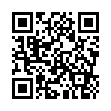 合數是什麼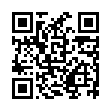 南平中學 黃唯銘圈出下列數字中所有質數：123456789101112131415161718192021222324252627282930313233343536373839404142434445464748495051525354555657585960616263646566676869707172737475767778798081828384858687888990919293949596979899100從起點開始連出質數路線，到達終點：22127476155731172963913393139535137137311567193475783807523589873一、是非題二、選擇題三、做做看四、填填看正確的畫ഠ，錯誤的畫X；如有錯誤，將錯誤的地方圈起來並改正:1. (       )1不是偶數也不是奇數。改正2. (       )1不是合數也不是質數。改正3. (       )質數可以是偶數。改正4. (       )質數的正因數只有1。改正5. (       )合數可分解成兩因數相乘，所以合數的正因數必為偶數個。改正6. (       )質數的個位不能是5。(例如:55、125、895等等)改正7. (       )因為2是質數，89是質數，所以2加上89也是質數。改正8. (       )每個質數之間至少相差2。(例如:19-17=2、41-37=4等等)改正9. (       )因為7是質數，41是質數，所以7乘以41也是質數。改正10. (       )因為1到100有25個質數，所以1~100有75個合數。改正圈出下列數字中所有合數：(1)126123167140109175(2)16613949163141121(3)13110791147143195(4)18014917210312557(5)87101111177197187